SCHEDAPROGETTUALEPTOFa.s. 2020/2021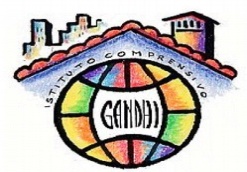 ISTITUTO COMPRENSIVO STATALE “MOHANDAS KARAMCHAND GANDHI”Via Pietro Nenni, 25 – 56025 Pontedera (PI)  Tel 0587/52680email: piic837006@istruzione.it – piic837006@pec.istruzione.it - sito web: www.icgandhipontedera.gov.itISTITUTO COMPRENSIVO STATALE “MOHANDAS KARAMCHAND GANDHI”Via Pietro Nenni, 25 – 56025 Pontedera (PI)  Tel 0587/52680email: piic837006@istruzione.it – piic837006@pec.istruzione.it - sito web: www.icgandhipontedera.gov.itISTITUTO COMPRENSIVO STATALE “MOHANDAS KARAMCHAND GANDHI”Via Pietro Nenni, 25 – 56025 Pontedera (PI)  Tel 0587/52680email: piic837006@istruzione.it – piic837006@pec.istruzione.it - sito web: www.icgandhipontedera.gov.itISTITUTO COMPRENSIVO STATALE “MOHANDAS KARAMCHAND GANDHI”Via Pietro Nenni, 25 – 56025 Pontedera (PI)  Tel 0587/52680email: piic837006@istruzione.it – piic837006@pec.istruzione.it - sito web: www.icgandhipontedera.gov.itISTITUTO COMPRENSIVO STATALE “MOHANDAS KARAMCHAND GANDHI”Via Pietro Nenni, 25 – 56025 Pontedera (PI)  Tel 0587/52680email: piic837006@istruzione.it – piic837006@pec.istruzione.it - sito web: www.icgandhipontedera.gov.itISTITUTO COMPRENSIVO STATALE “MOHANDAS KARAMCHAND GANDHI”Via Pietro Nenni, 25 – 56025 Pontedera (PI)  Tel 0587/52680email: piic837006@istruzione.it – piic837006@pec.istruzione.it - sito web: www.icgandhipontedera.gov.itISTITUTO COMPRENSIVO STATALE “MOHANDAS KARAMCHAND GANDHI”Via Pietro Nenni, 25 – 56025 Pontedera (PI)  Tel 0587/52680email: piic837006@istruzione.it – piic837006@pec.istruzione.it - sito web: www.icgandhipontedera.gov.itISTITUTO COMPRENSIVO STATALE “MOHANDAS KARAMCHAND GANDHI”Via Pietro Nenni, 25 – 56025 Pontedera (PI)  Tel 0587/52680email: piic837006@istruzione.it – piic837006@pec.istruzione.it - sito web: www.icgandhipontedera.gov.itISTITUTO COMPRENSIVO STATALE “MOHANDAS KARAMCHAND GANDHI”Via Pietro Nenni, 25 – 56025 Pontedera (PI)  Tel 0587/52680email: piic837006@istruzione.it – piic837006@pec.istruzione.it - sito web: www.icgandhipontedera.gov.itDATIDELPROGETTOTITOLO DEL PROGETTOTITOLO DEL PROGETTODATIDELPROGETTODATIDELPROGETTOREFERENTE/IREFERENTE/IDATIDELPROGETTODATIDELPROGETTODOCENTIDOCENTIDATIDELPROGETTODATIDELPROGETTOSOGGETTI/ENTI COINVOLTI NEL PROGETTOSOGGETTI/ENTI COINVOLTI NEL PROGETTODATIDELPROGETTODATIDELPROGETTOAREA TEMATICA DI RIFERIMENTOAREA TEMATICA DI RIFERIMENTODATIDELPROGETTODATIDELPROGETTORIFERIMENTI7BANDIRIFERIMENTI7BANDIP R O G E T T ODESCRIZIONE DEL PROGETTODESCRIZIONE DEL PROGETTOP R O G E T T OP R O G E T T ODESTINATARI (Classi/(alunni)DESTINATARI (Classi/(alunni)P R O G E T T OP R O G E T T OOBIETTIVIOBIETTIVIP R O G E T T OP R O G E T T ORISULTATI ATTESIRISULTATI ATTESIP R O G E T T OP R O G E T T OSVILUPPO DELLE COMPETENZE CHIAVISVILUPPO DELLE COMPETENZE CHIAVIFASI DI SVILUPPO DEL PROGETTO (Cronoprogramma)FASI DI SVILUPPO DEL PROGETTO (Cronoprogramma)PRODOTTO FINALEPRODOTTO FINALEMETODOLOGIE E STRATEGIE DIDATTICHEMETODOLOGIE E STRATEGIE DIDATTICHEORGANIZZAZIONE PROGETTUALEAMBIENTI E STRUMENTIORGANIZZAZIONE PROGETTUALEAMBIENTI E STRUMENTIORGANIZZAZIONE PROGETTUALEAMBIENTI E STRUMENTIORGANIZZAZIONE PROGETTUALEAMBIENTI E STRUMENTIORGANIZZAZIONE PROGETTUALEAMBIENTI E STRUMENTIORGANIZZAZIONE PROGETTUALEAMBIENTI E STRUMENTIDocumentazionePROGETTO D’ISTITUTOPROGETTO D’ISTITUTOPROGETTO D’ISTITUTOPROGETTO D’ISTITUTOPROGETTO D’ISTITUTOPROGETTO D’ISTITUTOPROGETTO D’ISTITUTOPROGETTO D’ISTITUTOPROGETTO D’ISTITUTOP